Schindler Excellence®Dodatek ke Smlouvě: HS 200175E Číslo objednávky: 0136048052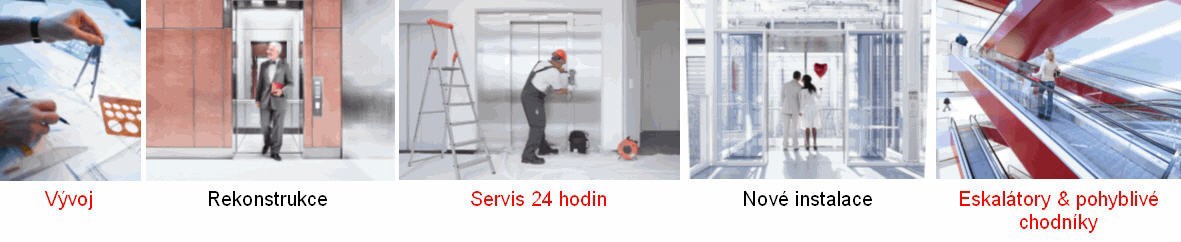 Zahrnuje tyto služby:Digitální služby - Příloha č.1Schindler Ahead ConnectivitySchindler Ahead Remote MonitoringSchindler Ahead ActionBoard®Dodatek k servisní smlouvě HS 200175EČíslo objednávky	0136048052Objednatel	Rozvojový fond Pardubice a.s. třída Míru 90530 02 PardubiceSpisová značka: oddíl B, vložka 1822 vedená u Krajského soudu v Hradci KrálovéIČO DIČzastoupenáKontaktní osoba ve věcech technickýchtelefon e-mail25291408CZ25291408Mgr. Ondřejem Šebkem, místopředsedou představenstvaMartin Roček+420 724 035 079rocek@rfpardubice.czdále jen "Objednatel"Zhotovitel	Schindler CZ, a.s.Walterovo náměstí 329/3 158 00 Praha 5Spisová značka: oddíl B, vložka 9174 vedená u Městského soudu v PrazeIČ DIČbankovní spojení číslo účtu zastoupenátelefon e-mailID datové schránky internetové stránkydále jen "Zhotovitel"27127010CZ27127010 ČSOB, a.s. 900476493/0300Daniel Pirháč, Manažer servisní oblasti (ve věcech smluvních)Monika Hošnová, Vedoucí oddělení administrativní podpory NI/MOD/EI ČR & SR (ve věcech smluvních)257 293 132info.cz@schindler.com wtzf732 www.schindler-cz.czKontakt Zhotovitele ve věcech obchodních:kontaktní osoba mobilní telefon e-mailPetr Bartos+420703 468 916petr.bartos@schindler.comPoruchy hlaste na Centrální dispečink Schindler 24/7 tel. 844 844 808 nebo 257 293 123Čl.1   Předmět Dodatku1.1 Zhotovitel se zavazuje poskytovat Objednateli služby na zařízení v rozsahu sjednaném v Příloze č.1 (Rozsah služeb) a v souladu s přiloženými Všeobecnými obchodními podmínkami Zhotovitele (Příloha č.2). Tyto dokumenty, společně s veškerými dodatečnými dokumenty zde uvedenými tvoří součást Smlouvy.Čl.2  CenaCelková cena bez DPH za služby uvedené v tomto Dodatku činíMěsíční cena v Kč bez DPH:	1472,00slovy:	jeden tisíc čtyři sta sedmdesát dva korun českýchPříslušná daň z přidané hodnoty je účtována dle zákona č. 235/2004 Sb., o dani z přidané hodnoty, v platném znění.V případě, že dojde ke změně sazby DPH, bude tato sazba odpovídajícím způsobem upravena.Další úprava ceny pouze dle přiložených všeobecných obchodních podmínek.Čl.3   Úprava trvání SmlouvySmlouva se prodlužuje o 5 let ode dne účinnosti tohoto Dodatku.Smlouva se vždy automaticky prodlužuje o 1 rok, nevypoví-li tuto Smlouvu jedna ze smluvních stran písemnou formou nejpozději 3 měsíce před ukončením účinnosti Smlouvy.Dodatek nabývá účinnosti dne: 1.10.2022Předčasné ukončeníS výjimkou případů, kdy tento odstavec smlouvy stanoví jinak, jsou smluvní strany touto smlouvou vázány po celou dobu, na kterou byla uzavřena. V případě podstatného porušení smlouvy (např. včasného nezaplacení ujednané ceny, dlouhodobého neposkytování ujednaných služeb) jednou smluvní stranou, může druhá smluvní strana tuto smlouvu vypovědět. Vypoví-li Objednatel tuto smlouvu před uplynutím doby jejího trvání, viz článek 3.1 aniž by přitom došlo k podstatnému porušení některé smluvní povinnosti ze strany Zhotovitele, je povinen Zhotoviteli zaplatit náhradu za instalované zařízení ve výši 35.900,- Kč / 1 zařízení za předčasné ukončení smlouvy. Software a hardware instalovaný ve výtahu je Objednatel oprávněn si i po ukončení smlouvy bezplatně ponechat.Čl.4   Ostatní ujednáníVšeobecné obchodní podmínky ve verzi 7.3.2022 jsou nedílnou součástí tohoto Dodatku a blíže upravují práva a povinnosti obou Smluvních stran, vč. zajištění převzatých smluvních závazků. Smluvní strany prohlašují, že se jimi cítí být vázány. V případě rozporu mezi ustanoveními tohoto Dodatku a Všeobecnými obchodními podmínkami mají přednost ustanovení tohoto Dodatku.Tento Dodatek je podepsán ve 2 vyhotoveních, z nichž jedno obdrží Zhotovitel a jedno Objednatel. Pro vznik Dodatku se vyžaduje dohoda o celém jeho obsahu, změny lze provést pouze písemně, formou dodatků. Dodatek nabývá platnosti dnem doručení řádně podepsaného stejnopisu tohoto Dodatku Zhotoviteli.Prvních 12 měsíců od účinnosti Dodatku , tedy od 1.10.2022 nebudou digitální služby dle Přílohy č.1 fakturovány. Všechny ostatní ujednání Smlouvy zůstávají beze změny.Objednatel tímto potvrzuje, že obdržel všeobecné obchodní podmínky přiložené k tomuto Dodatku jako jeho nedílnou součást, že se s obsahem Dodatku a všeobecnými obchodními podmínkami seznámil, jejich obsahu rozumí a s jejich obsahem souhlasí.Místo a Datum:	 	      	Podpis:Mgr. Ondřejem Šebkem, místopředsedou představenstvaDaniel Pirháč, Manažer servisní oblastiMonika HošnováVedoucí odd. admin. podpory NI/MOD/EI ČR & SRObjednatel	ZhotovitelRozsah digitálních služeb Schindler Ahead (Příloha č.1)Schindler Ahead ConnectivitySchindler Ahead ConnectivitySchindler Ahead Connectivity zahrnuje hlasovou a datovou komunikaci zařízení a administrativní náklady spojené s poskytováním telekomunikačních služeb.Objednatel nepotřebuje samostatnou smlouvu o telekomunikačních službách. Schindler Ahead Connectivity zahrnuje tyto služby:Digitální služby:Bezdrátová spojení pro hlasové a datové přenosy – 4G/LTEPravidelné testy a kontroly funkčnosti systémuZajištění spojení pro hlasové a datové přenosy i při výpadku napájení po dobu kapacity záložního zdrojeBezdrátové aktualizace operačního systémuHardware:Zajištění hardwaru poskytujícího tuto službu, včetně SIM kartyZajištění záložního zdroje energie – případná výměna baterie bude účtována Objednateli samostatněSchindler Ahead Remote MonitoringSchindler Ahead Remote MonitoringDálkový monitoring nepřetržitě sleduje chod zařízení za účelem včasného zaznamenávání případných závad, čímž umožní okamžitou reakci nebo pro-aktivní zásah.Systém dálkového monitoringu zahrnuje: Digitální služby:Sběr, monitoring a analýza technických dat o stavu zařízeníAutomatické zasílání a sdílení informací v případě poruchy; podléhá rozsahu služeb zahrnutým v této SmlouvěZajištění informací prostřednictvím on-line informačního systému ActionBoard®, pokud je součástí této SmlouvyPřísné dodržování ochrany nashromážděných datSpolečnost Schindler nepřetržitě monitoruje všechny hlavní funkce zařízení, což je nezbytná podmínka k jeho trvalé bezpečnosti a dlouhé životnosti.Pokud diagnostika odhalí problémy vyžadující okamžitý zásah, Zhotovitel aktivně a včas podnikne nezbytné kroky, aby zajistil, že tyto budou odpovídajícím způsobem řešeny a zařízení bude co možná nejrychleji opět zprovozněno.Schindler Ahead ActionBoard®Schindler Ahead ActionBoard®Zhotovitel poskytne Objednateli přístup k webovému nástroji Schindler Ahead ActionBoard®. Tento webový nástroj poskytuje Objednateli přístup k obchodním, provozním a statistickým údajům zařízení.S tímto webovým nástrojem může Objednatel shromažďovat a stahovat reporty zařízení a požadovat servisní úkony.U zařízení s instalovaným Schindler Ahead Remote Monitoring může ActionBoard® ukazovat data v reálném čase.Digitální služby:Instalace a nastavení webového nástroje Schindler Ahead ActionBoard®Zajištění technických dat ke všem zařízením ObjednateleOsobní nebo dálkové školení jednoho klíčového uživateleAktivní komunikační platforma s možností osobního nastavení uživatelského profiluSchindler Ahead ActionBoard® má jednoduché a snadno ovladatelné rozhraní, které může na základě osobního nastavení přehledně zobrazovat užitečné informace týkající se stavu a provozu zařízení a dále umožňovat jejich shromažďování.Webový nástroj pomáhá při plánování údržby a příp. dalších nutných investic do zařízení.Webová aplikace je dostupná na adrese:https://actionboard.schindler.comSeznam digitálních služeb obsažených ve SmlouvěPříloha č.2: Všeobecné obchodní podmínky společnosti Schindler - verze 7.3.2022Všeobecné obchodní podmínkySoučásti smlouvyTyto všeobecné obchodní podmínky (Příloha 2) se vztahují na zajištění: (i) údržby a doplňkových služeb týkajících se výtahů, eskalátorů a pohyblivých chodníků a ostatních typů zařízení (každé z nich jen „Zařízení“) a (ii) Digitálních Služeb, Ostatních služeb a Zařízení, v souladu s definicí uvedenou níže  (souhrnně„Produkty Schindler Ahead“) v rámci Smlouvy.Ustanovení v této sekci  „A.  Všeobecné  obchodní  podmínky“ se vztahují k jakýmkoliv zde uvedeným službám a produktům, ustanovení v sekci „B. Údržba zařízení Schindler“ pouze na údržbu zařízení a doplňkové služby, a ustanovení v sekci „C. Produkty Schindler Ahead“ pouze na produkty Schindler Ahead. Tyto Všeobecné obchodní podmínky jsou nedílnou součástí Smlouvy na servisní služby, která mimo jiné, specifikuje jednotlivé strany Smlouvy a její trvání, včetně (ii) Přílohy 1, která popisuje rozsah servisních služeb a/nebo produktů Schindler Ahead, jež jsou předmětem smlouvy, a take včetně (iii) veškerých uvedených doplňkových dokumentů.V případě jakýchkoli rozporů nebo nesrovnalostí mezi (i) touto sekcí „A. Všeobecné obchodní podmínky“ a (ii) sekcí „B. Údržba zařízení Schindler“ nebo sekcí „C. Produkty Schindler Ahead“ mají přednost ustanovení v sekci „B. Údržba zařízení Schindler“, případně v sekci „C. Produkty Schindler Ahead“.Všeobecné povinnosti ObjednateleObjednatel musí  Zhotoviteli  poskytnout  nezbytnou  součinnost a umožnit mu vykonávat činnosti stanovené touto Smlouvou (zejména zajištění přístupu ke všem součástem Zařízení určeným k údržbě a všem součástem Hardwaru) a také okamžitě hlásit veškeré zjištěné či předpokládané zásahy a překážky. Objednatel garantuje a odpovídá za to, že prostory pro provádění činností stanovených touto Smlouvou, včetně přístupových prostor, jsou  z hlediska bezpečnosti a ochrany zdraví bezpečné a vyhovující.OdměnaDohodnutá odměna pokrývá vyslání technika, cestovní náklady a dobu jízdy spojenou s výkonem služeb popsaných v této Smlouvě. Dohodnutá lhůta splatnosti faktury je 14 dní. Pro případ prodlení Objednatele s úhradou peněžitých závazků sjednávají smluvní strany smluvní pokutu ve výši 0,05% z dlužné částky za každý den prodlení.Úprava cenyVzhledem ke skutečnosti, že mzdové náklady tvoří hlavní část odměny za služby podle této smlouvy, je zhotovitel oprávněn dohodnutou odměnu jednou ročně navýšit, a to však pouze na základě údajů zveřejněných Českým statistickým úřadem o míře inflace nebo o míře nárůstu indexu průměrných nominálních mezd, podle toho, který index zaznamenal v předchozím roce větší nárůst. Upravená odměna bude poprvé vyúčtována ve faktuře vystavené po zveřejnění obou indexů, tedy průměrná inflace za předchozí rok a nominální mzda za 3.čtvrtletí uplynulého roku. Indexy jsou dostupné na internetových stránkách Českého statistického úřadu www.czso.cz.Právo přerušit poskytování služebV případě, že Objednatel nezajistí technicky způsobilé a bezpečné prostory, ve kterých Zhotovitel poskytuje činnosti stanovené touto Smlouvou, není Zhotovitel povinen činnosti stanovené Smlouvouposkytnout. Zhotovitel je oprávněn pozastavit nebo omezit služby bez dopadu na povinnost Objednatele řádně hradit roční odměny v plné výši („Pozastavení“), a to v případě závažného porušení smlouvy Objednatelem, včetně případů, kdy Objednatel nedokáže zajistit přístup k zařízením určeným k údržbě, není schopen  platit faktury v době splatnosti, případně z jiných zde uvedených důvodů.Objednatel je během Pozastavení odpovědný za veškerá selhání zařízení určených k údržbě i dalších produktů stanovených touto Smlouvou a je povinen nahradit Zhotoviteli jakékoliv nároky, které mohou být na Zhotovitele vzneseny v důsledku Pozastavení či jakýchkoliv dalších nákladů z tohoto Pozastavení vyplývajících. Před obnovením služeb po takovémto Pozastavení provede Zhotovitel samostatný technický audit na náklady Objednatele.OdpovědnostZhotovitel nese odpovědnost za škody na majetku v případě, že budou tyto škody způsobeny následkem nezákonného úmyslu či hrubého zanedbání Zhotovitele.Celková odpovědnost Zhotovitele za jakékoliv nároky související se Smlouvou je omezena pouze na poplatky zaplacené Objednatelem během dvanácti měsíců předcházejících poslední události, která odpovědnost Zhotoviteli způsobila.Zhotovitel nenese odpovědnost za škody způsobené konáním   či opomenutími Objednatele nebo třetí strany. Zhotovitel nenese odpovědnost za ušlý zisk, nepřímé či následné  škody,  jakou jsou ušlé tržby, ušlý zisk, ztráta dat, hodnoty, dobrého jména     či využitelnosti, za ztrátu obchodních příležitostí, nedostatek předpokládaných úspor ani za jakékoliv následné škody.Nic v tomto ustanovení nesmí být použito k výkladu ve smyslu vylučujícím nebo omezujícím odpovědnost Zhotovitele za újmu na zdraví či smrt ani za škody způsobené Zhotovitelem či z hrubé nedbalosti.Vyšší mocZhotovitel nenese odpovědnost za plnění svých závazků v případě poruch vyplývajících z okolností, které nebylo možné předvídat   a které jsou mimo kontrolu Zhotovitele, např. zásah vyšší moci, vládou schválené zákony, válka, přírodní katastrofy, rozhodnutí administrativy, soudní výnosy či příkazy, narušení informačních technologií, telekomunikace a dodávek elektřiny třetí strany a jiných systému čí sítí.Vlastnictví údajůStrany souhlasí, aby měl Zhotovitel trvalá, globální a výlučná práva duševního a majetkového vlastnictví na veškeré informace (vyjma níže definovaných Osobních údajů a Obsahu), které by během trvání smlouvy mohly být vygenerovány, nashromážděny, uchovány, využity, zpřístupněny, přeneseny nebo zpracovány prostřednictvím produktů Schindler Ahead nebo jiným vybavením či zařízeními poskytnutými či udržovanými Zhotovitelem. To samé se týká i údajů z nich odvozených (souhrnně „Údajů“), bez ohledu na to, zda je dotyčný hardware vlastnictvím Objednatele či nikoliv („Vlastnictví údajů“). Toto Vlastnictví údajů zahrnuje mimo jiné přenositelné právo uchovat, získávat, využívat, analyzovat, pozměňovat, mazat, prodávat, licencovat či jinak zpřístupňovat Údaje či jiný produkt nebo službu obsahující či využívající  Údaje, případně umožnit jakoukoliv z těchto činností přidružené nebo třetí straně. Objednatel tímto postupuje všechna práva a vlastnický nárok na Údaje Zhotovitele. Objednatel je povinen zajistit odpovídající ustanovení uvádějící do praxe nové vlastnictvíúdajů Zhotovitele ve smlouvách s přidruženými a smluvními partnery, kteří přijdou s Údaji do styku. Poskytnutí kopií Dat či jejich zpřístupnění Zhotovitelem Objednateli nepředstavuje v souvislosti s těmito daty žádný přímý ani nepřímý užitek, kromě toho, jenž  je nezbytný k obdržení příslušných služeb v souladu s touto Smlouvou.Všeobecná povinnost zachování mlčenlivostiÚdaje a veškeré informace vztahující se k produktům  a službám poskytovaným zde Zhotovitelem, včetně know-how Zhotovitele, které není přímo či nepřímo odhaleno či zpřístupněno Objednateli, představuje důvěrné informace v soukromém vlastnictví Zhotovitele („Důvěrné informace“). Objednatel může Důvěrné informace použít pouze po předchozím písemném souhlasu Zhotovitele, případně do míry vyžadované příslušnými zákony, rozhodnutím administrativy nebo soudním výnosem.Změna vlastnictvíObě strany se zavazují veškerá práva a povinnosti z této Smlouvy převést na své právní nástupce. V případě změny vlastníka budovy lze Smlouvu k datu změny vlastnictví výjimečně vypovědět písemnou výpovědí ve formě doporučeného dopisu s výpovědní lhůtou v délce 60 dnů. Nebude-li Smlouva  takto  ukončena,  nese původní majitel/Objednatel nadále odpovědnost za úhradu sjednané smluvní ceny.Předčasné ukončeníTato Smlouva zavazuje obě smluvní strany dodržet dohodnutou dobu trvání Smlouvy. V případě závažného porušení Smlouvy (tj. neplacení smluvní ceny za servis, neprovádění sjednané služby), může kterákoliv ze stran této Smlouvy odstoupit. Pokud se však některá strana rozhodne tuto Smlouvu ukončit před datem jejího řádného ukončení jinak, než odstoupením od Smlouvy z důvodu závažného porušení Smlouvy, dohodly se smluvní strany na tom, že ukončující strana zaplatí druhé straně náhradu škody ve výši 50% částky, která se měla fakturovat za údržbu, kterou zbývá vyfakturovat do řádného ukončení Smlouvy, a to na základě poslední faktury a slev poskytnutých Objednateli na dobu trvání Smlouvy.Žádné další licence a zpětná vazbaS výjimkou důvodů výslovně uvedených ve Smlouvě nezajišťuje tato Smlouva ani žádné odhalení během jejího trvání žádné ze stran licenční ani vlastnická práva spadající pod jakákoliv práva duševního vlastnictví.Veškeré návrhy, komentáře  či  jiná  zpětná   vazba   vztahující se k produktům Schindler Ahead nebo jiným produktům či službám společnosti Schindler („Zpětná vazba“) jsou poskytovány dobrovolně a bezplatně. Zpětná vazba příjemci nevytváří povinnost zachování mlčenlivosti ani žádnou jinou povinnost. Příjemce může tuto Zpětnou vazbu volně využívat a těžit z ní.Vývozní předpisyKaždá ze stran bude jednat v souladu se všemi platnými národními i mezinárodními kontrolními zákony pro dovoz a vývoz a v souladu se všemi předpisy, které zakazují nebo omezují vývoz, zpětný vývoz či převoz produktů, zboží připraveného k dodávce, softwaru, technologií nebo souvisejících informací do konkrétních jurisdikcí, zemí či konkrétním adresátům.Místo jurisdikcePříslušnost a pravomoc soudu je dána místem sídla Zhotovitele.RůznéUzavření této Smlouvy nahrazuje práva a/nebo povinnosti plynoucí z dřívějších smluv uzavřených mezi Objednatelem a Zhotovitelem na toto téma. Zhotovitel může využít přidružené společnosti, třetí strany a kohokoliv ze svých vlastních zaměstnanců, nezávisle  na jejich lokalitě.Všechny výše zmíněné strany jsou povinné zpracovat obchodní kontaktní údaje zaměstnanců. Zhotovitel může převést tuto Smlouvu nebo níže uvedená jednotlivá práva a/nebo povinnosti na své přidružené společnosti nebo na třetí strany.Jakékoliv možnosti napojení na jiné subjekty, které by mohl Zhotovitel využít ve spojení s nebo za účelem poskytnutí svých služeb či produktů uvedených níže, budou využity pouze pro její interní účely. Tyto možnosti napojení na jiné subjekty nesmějí být využity Objednatelem odděleně od služeb či produktů Zhotovitele ani pro účely všeobecného napojení na jiné subjekty ze strany Objednatele.Pokud je jakékoliv ustanovení ve Smlouvě neplatné nebo nevymahatelné, ostatní ustanovení zůstávají platná v plném znění a v plné síle. Bude zváženo, zda příslušné neplatné či nevymahatelné ustanovení nepřeformulovat tak, aby do co možná největší míry reflektovalo původní záměr obou stran.Údržba zařízení SchindlerVykonávání služebPři vykonávání služeb jedná Zhotovitel v souladu s právními předpisy včetně těch bezpečnostních a také v souladu s platnými předpisy národních a mezinárodních organizací vydávajících normy, zejména pak s normou EN 13015 popisující údržbu výtahů, eskalátorů a pohyblivých chodníků.Pokud není v Přílohách dohodnuto jinak, vykonává Zhotovitel služby v pracovní dny mezi 7:00 až 15:00 a za služby poskytované mimo toto časové rozmezí bude Zhotovitel fakturovat dodatečné poplatky.VýjimkyZ této Smlouvy je vyňata údržba zařízení, jejíž provedení je nutné na základě zásahu vyšší moci, nesprávného používání zařízení nebo nevhodného zacházení s ním, přetěžování, vandalismu, požáru, působení vody, vlhkosti nebo  přepětí  v  napájecí   síti. Ze sjednaných služeb Zhotovitele jsou dále vyloučeny případy technického zdokonalení, výměny žárovek v kabině, šachtě a   ve strojovně, oprav oslabených míst, úprav povrchů komponent, jako jsou např. nátěry a výměny dekorativních prvků, čištění budov, kabiny a dveří, kompletního čištění zařízení, zejména schodnic a palet, a dále úprav, i pokud by byly vyžadovány novou právní úpravou, případně doporučeny nebo nařízeny odpovědnými kontrolními orgány.Ve struktuře sjednání služeb Zhotovitele dále nejsou zahrnuty práce na údržbě kabelů elektrického napájení nebo telefonních   a datových kabelů pro e-alarm a elektronické monitorování,  které neposkytuje Zhotovitel. Pokud dojde k porušení telefonního spojení, není Zhotovitel po dobu trvání poruchy povinna příslušné služby poskytovat. Pokud jde o slevy poskytované na opravy, tyto se nevztahují na náhradní díly, jejichž je Zhotovitel jediným výrobcem.Práva k předmětům duševního vlastnictvíVšechna práva duševního vlastnictví, vztahující se ke struktuře Zařízení procházejících údržbou, včetně těch na kontrolní software  zajišťující  běžný  provoz,  údržbu  a  opravy, zůstanoumajetkem Zhotovitele. Zhotovitel může aktualizovat řídící software, což může zahrnovat opravy chyb a drobná softwarová vylepšení. Zhotovitel může v případě potřeby instalovat dodatečná zařízení a/nebo software a za účelem zlepšení funkčnosti instalovaného řídicího softwaru je propojit se servisními zařízeními Schindler.Povinnosti Objednatele vztahující se k údržbě zařízení Stavební úpravy, které by mohly ohrozit činnost zařízení, musí být Objednatelem Zhotoviteli oznámeny v dostatečném předstihu. Objednatel je dále povinen hlásit veškeré závady, škody a úpravy bezprostředně poté, co se o nich dozví. Provozovatelem zařízení je i nadále Objednatel. Právní závazky vzniklé Objednateli z tohoto postavení nejsou touto Smlouvou dotčeny.Objednatel odpovídá za jakékoliv externí vybavení (např. hlásič požáru, ventilaci, větrací otvory pro odvod kouře a tepla, antény pro mobilní telefony, elektrické dráty) ve strojovně/šachtě výtahu. Údržba a/nebo opravy takovéhoto externího vybavení mohou být prováděny pouze v přítomnosti specialisty na výtahy.Produkty Schindler AheadProduktové komponentyDigitální a jiné služby„Digitální služby“, které zde mohou být nabídnuty, jsou digitálními službami (mimo jiné včetně služeb na bázi cloudu, jež jsou dostupné vzdáleně prostřednictvím sítě), což je podrobněji popsáno   v   Příloze   1.   Pokud   tvoří   Digitální   služby   přístup	k   platformám   nebo   portálům   na  bázi  cloudu poskytovaným Zhotovitelem, odpovídá Objednatel za používání těchto platforem či portálů jakoukoliv osobou,  která  k  nim  získá přístup díky přihlašovacím údajům zpřístupněným pro Objednatele, a současně odpovídá za to, že se bude tato osoba řídit podmínkami této Smlouvy. Objednatel musí Digitální služby využívat výhradně tak, jak je to popsáno v Příloze 1, a pouze  pro interní firemní účely v zemi nabytí. Zhotovitel může Digitální služby aktualizovat a pozměňovat, aniž by významným způsobem narušil jejich fungování. Přístup k Digitálním službám a jejich používání může podléhat dodatečnými požadavkům, které může Zhotovitel Objednateli poskytnout společně s těmito Digitálními službami.Níže je ve smlouvě konkretizováno, že Zhotovitel může za dodatečný poplatek provést zákaznické uzpůsobení a poskytnout další dodatečné služby („Další služby“ a společně s Digitálními službami pak souhrnně „Služby“) související s jinými produkty Schindler Ahead.Ustanovení Služeb může také zahrnovat dodávku či vývoj autorských děl („Děl“). Zhotovitel si u těchto Děl ponechá veškerá práva na duševní vlastnictví. Po celou dobu poskytování níže uvedených Služeb poskytuje Zhotovitel Objednateli nevýhradní, netrvalou, nepřevoditelnou licenci bez možnosti sublicencování k použití Děl pro interní firemní účely ve spojení s využitím produktů Schindler Ahead v zemi nabytí.HardwarePokud nebude dohodnuto jinak, veškerá hardwarová zařízení zpřístupněná Zhotovitelem na základě této Smlouvy a v souladu s Přílohou 1 pro použití ve spojení s využitím produktů Schindler Ahead („Hardware“) jsou zpřístupněna pouze na dobu, po níž jsou produkty Schindler Ahead poskytovány v rámci této Smlouvy. Prodej hardwaru není předmětem této Smlouvy, ale Objednatel si ho na základě zvláštních smluv  může od  Zhotovitele  za účelemspojení s produkty Schindler Ahead zakoupit. Zhotovitel může hardware kdykoliv nahradit nebo pozměnit. Jakýkoliv strojový kód vložený do hardwaru ve formě mikrokódu, BIOS kódu, kontrolního, diagnostického  či  jiného  softwaru,  který  umožňuje  mimo  jiné i fungování, údržbu a opravu Hardwaru, spolu s veškerými souvisejícími materiály a údaji („Vložený kód“), případně jeho aktualizace a náhrady, je licencován a není prodán Objednateli. Zhotovitel Objednateli poskytuje omezenou a nevýhradní licenci na užívání Vloženého kódu pouze s odpovídajícím Hardwarem. Zhotovitelm může Vložený kód aktualizovat, nahradit nebo pozměnit podle vlastního uvážení. Licence zaniká společně s koncem zajištění souvisejících produktů Schindler Ahead v rámci této Smlouvy. Zhotovitel může také licenci zrušit v případě porušení licenčních podmínek, případně pokud Objednatel nezaplatí příslušné poplatky.Zhotovitel (a) může poskytnout doplňkové vybavení, například SIM karty, jiná dodatečná hardwarová zařízení a/nebo související software („Doplňky“) a (b) přímo na místě nebo na dálku se  může připojit k Hardwaru, aby poskytla produkty Schindler Ahead. Veškeré vložené kódy umožňující zajištění produktu Schindler Ahead souvisejícího s hardwarem, který doplňuje základní funkčnost Hardwaru, je považován za Doplněk. Objednatel musí Zhotoviteli k Hardwaru a Doplňkům umožnit okamžitý přístup a naopak zabránit v přístupu k  nim neoprávněným osobám.  Obojí, tedy Doplňky i Hardware zůstávají majetkem Zhotovitele nebo jejího dodavatele - třetí strany a Objednatel se výslovně zříká veškerých práv na jejich uchování či zadržení. Objednatel musí zajistit, aby mohl Zhotovitel bez poškození deaktivovat nebo odstranit Hardware i Doplňky, jakmile vyprší doba zajištění produktu Schindler Ahead. Pokud Objednatel tomuto závazku nedostojí, může Zhotovitel Objednateli naúčtovat prodejní cenu příslušného Hardwaru a Doplňků.AplikaceProdukty Schindler Ahead nabízené v rámci Smlouvy mohou zahrnovat i  počítačové  programy,  což  je  blíže  specifikováno  v Příloze 1 a v souladu s tímto dokumentem licencováno Zhotovitelem („Aplikace“).Za Aplikace nejsou považovány Vložený kód ani Díla. Po dobu poskytování příslušného produktu Schindler Ahead v souladu     s tímto dokumentem uděluje Zhotovitel Objednateli nevýhradní   a nepřevoditelnou licenci k instalaci a používání Aplikací v souladu s Přílohou 1. Objednatel Aplikaci nesmí sublicencovat ani pronajmout, či ji využívat k jiným účelům než jsou interní firemní účely v zemi nabytí. Přístup k Aplikacím a jejich užívání se může řídit dodatečnými smlouvami, které může Zhotovitel poskytnout Objednateli společně s Aplikacemi.Objednatel odpovídá za to, že všichni uživatelé, jimž Objednatel udělí k Aplikaci přístup, splní příslušné licenční podmínky. Zhotovitel může také licenci k Aplikaci  zrušit  v  případě  porušení licenčních podmínek, případně pokud Objednatel nezaplatí příslušné poplatky. Objednatel má povinnost okamžitě a nenávratně vymazat a zničit veškeré kopie Aplikace.Všeobecné charakteristiky produktu a omezená záruka Všechny funkce produktů Schindler Ahead popsané v této Smlouvě jsou charakteristikami Služeb nebo Aplikací, nikoliv Hardwaru. Zhotovitel poskytne Služby odpovídající příslušným specifikacím v Příloze 1 „s vynaložením veškerého úsilí“ a využije přitom obchodně přiměřené péče a obratnosti. Pokud budou Aplikace využity v původně zamýšleném operačním prostředí, budou  odpovídat  svým specifikacím  předestřeným  v Příloze 1.Zhotovitel vynaloží obchodně přiměřené úsilí k nápravě veškerých odchylek od příslušných specifikací produktů Schindler Ahead, předestřených v Příloze 1. Produkty Schindler Ahead nejsou koncipovány na nepřetržitý a bezchybný provoz ani  u  nich  nelze zcela vyloučit poruchy způsobené vnějšími vlivy, vnějšími zásahy nebo neautorizovaným přístupem. Zhotovitel nezaručuje způsobilost produktů Schindler Ahead k žádnému konkrétnímu účelu. Za užívání svého produktu Schindler Ahead je odpovědný výhradně Objednatel.Záruky výše představují exkluzivní záruky vztahující se na produkty  Schindler  Ahead  a  nahrazují  všechny  ostatní   přímo i nepřímo vyjádřené záruky. Nárok na záruku není možný v případě poruch způsobených konáním či opomenutím samotného Objednatele či třetích stran, a to včetně (i) neautorizovaných úprav na produktu Schindler Ahead, (ii) jeho užívání jiným než zamýšleným způsobem, (iii) zásahů a narušení způsobených třetí stranou, která nelze připsat Zhotoviteli (např. vandalismus, záplava, vlhkost), (iv) neschopnosti Objednatele spolupracovat  či se řídit pokyny Zhotovitele, (v) případů, kdy Zhotovitel implementoval Objednateli jeho vlastní požadavky a (vi) jiných případů uvedených ve Smlouvě.ObsahObjednatel může poskytnout a do produktů Schindler Ahead zadat údaje („Obsah“) a prostřednictvím produktů Schindler Ahead  také tento Obsah ukládat, využívat a jinak zpracovávat, či k   tomu v souladu se zamýšleným využitím produktů Schindler Ahead specifikovaným v Příloze 1 („Zpracování obsahu“) přimět přímo Zhotovitele. Objednatel uděluje Zhotoviteli nevýhradní, celosvětovou, plně hrazenou licenci s možností sublicencování na využití Obsahu nezbytným způsobem tak, aby byly produkty Schindler Ahead poskytnuty Objednateli. Objednatel dále uděluje Zhotoviteli nevýhradní, celosvětovou, doživotní a plně hrazenou licenci s možností sublicencování za účelem analýzy a pochopení Obsahu, který byl dříve anonymizován.Zhotovitel bude nakládat s osobními údaji (termín jako takový je definován Předpisem (EU) 2016/679 Evropského Parlamentu a Komise z 27. dubna 2016) („Osobní údaje“), které mohou být součástí Obsahu v souladu s platnými zákony. Objednatel určí Zhotovitele zpracovatelem Osobních údajů namísto Objednatele. Při určení Zhotovitele jako zpracovatele Osobních údajů odpovídá Objednatel za to, že vyhoví platným zákonům. Toto může zahrnovat získání všech potřebných souhlasů od osob Zpracováním obsahu dotčených. Obě strany se  zavazují,  že ony i jejich přidružené společnosti a/nebo příslušní dodavatelé    z řad třetích stran sepíší v případě potřeby dodatečné smlouvy stanovené platnými zákony, které se budou týkat ochrany Osobních údajů (například smlouvy o zpracování údajů), včetně možnosti Dodatku tomuto dokumentu o soukromí údajů.Objednatel je odpovědný za adekvátní zálohování svého Obsahu a za Obsah (po stránce formy a  obsahu)  odpovídá  jen  on  sám. Objednatel prohlašuje a zaručuje, že má všechna práva a autorizace ke (i) Zpracování obsahu a (ii) k udělení Zhotoviteli všech licencí souvisejících s Obsahem. Současně Objednatel prohlašuje  a  zaručuje,  že  přijal  potřebná  opatření  (napříkladpoužívání moderního skenovacího softwaru), aby zabránil infikování produktů Schindler Ahead škodlivým softwarem nebo kódem („Bezpečnostní opatření chránící obsah“) a že součástí Obsahu nebudou neslušné, urážlivé ani podvodné informace,  ani že nebude podněcovat násilí, diskriminaci nebo rasismus. Pokud Objednatel získá jakékoliv informace, které by mohly výše uvedená prohlášení a záruky učinit neplatnými, okamžitě o tom dá Zhotoviteli vědět písemnou formou. Zhotovitel může smazat   z produktů Schindler Ahead nebo jiných systémů Schindler, případně požádat Zhotovitele o okamžité vymazání takového Obsahu, který je nezákonný nebo není nějak jinak v souladu s touto Smlouvou.Odškodnění ObjednatelemObjednatel poskytne náhradu, případně odškodní Zhotoviteli, její přidružené společnosti, dodavatele z řad třetích stran a jejich zaměstnance, úředníky a ředitele za jakékoliv (údajné či skutečné) tvrzení o narušení práv kterékoliv osoby na základě Zpracování údajů, za předpokladu, že Objednatel porušil jakoukoliv povinnost související s prohlášením, zárukou či informacemi deklarovanými v posledním odstavci sekce C.2 výše a že toto narušení bylo jednou z příčin daného tvrzení.Objednatel Zhotovitele přiměřeně podpoří při obhajobě proti takovýmto tvrzením třetích stran, včetně možnosti okamžitého poskytnutí nezbytných informací a dokumentů. Stejná povinnost odškodnění a obhajoby se týká i jakýchkoliv tvrzení ze strany veřejných orgánů.Právo na odebráníPrávo využívat produkt Schindler Ahead může být Objednateli odebráno,  zejména  pokud  (i)  Objednatel  poruší  svá  tvrzení  a  záruky  nebo  neumožní  přístup  k  jakémukoliv  Hardwaru    či Doplňkům, (ii) nepříznivě ovlivní bezpečnost, celistvost či výkon souvisejících systémů Schindler, poruší platné zákony, soudní výnosy, rozhodnutí administrativy nebo  práva  třetí strany, případně (iii) Objednatel nepřijme adekvátní Bezpečnostní opatření chránící obsah.Všeobecné ukončení výroby produktu Schindler AheadPokud se Zhotovitel rozhodne ukončit všeobecnou dostupnost produktu Schindler Ahead, který je současně poskytován Objednateli v rámci Smlouvy, může Zhotovitel Smlouvu týkající se daného produktu Schindler Ahead vypovědět, a to tři (3) měsíce dopředu. V tomto případě využije Zhotovitel obchodně přiměřené úsilí pomoci Objednateli přejít k používání jiného produktu nebo služby Zhotovitele.Zákaz reverzní kompletaceObjednatel nesmí provádět reverzní kompletaci, kompilaci, zpětnou transformaci, reverzní inženýrství či modifikace Hardwaru, Vloženého kódu, Aplikací nebo jejich jednotlivých částí, ani nesmí odstraňovat značky symbolizující copyright či značky vložené na příslušná místa Zhotovitelem či jejími dodavateli z řad třetích stran.Schindler Excellence®Formulář kontaktů osob jednajících za smluvní stranyČíslo zařízeníOznačení zařízeníCena bez DPH / měsíc10600517výtah APřehled digitálních služeb Schindler AheadPřehled digitálních služeb Schindler AheadPřehled digitálních služeb Schindler AheadConnectivityConnectivity168,00 KčRemote MonitoringRemote Monitoring120,00 KčActionBoard®ActionBoard®80,00 KčČíslo zařízeníOznačení zařízeníCena bez DPH / měsíc10600517-1výtah BPřehled digitálních služeb Schindler AheadPřehled digitálních služeb Schindler AheadPřehled digitálních služeb Schindler AheadConnectivityConnectivity168,00 KčRemote MonitoringRemote Monitoring120,00 KčActionBoard®ActionBoard®80,00 KčČíslo zařízeníOznačení zařízeníCena bez DPH / měsíc10600517-2výtah CPřehled digitálních služeb Schindler AheadPřehled digitálních služeb Schindler AheadPřehled digitálních služeb Schindler AheadConnectivityConnectivity168,00 KčRemote MonitoringRemote Monitoring120,00 KčActionBoard®ActionBoard®80,00 KčČíslo zařízeníOznačení zařízeníCena bez DPH / měsíc10600517-3výtah DPřehled digitálních služeb Schindler AheadPřehled digitálních služeb Schindler AheadPřehled digitálních služeb Schindler AheadConnectivityConnectivity168,00 KčRemote MonitoringRemote Monitoring120,00 KčActionBoard®ActionBoard®80,00 KčCelková cena za digitální služby Schindler AheadCelková cena za digitální služby Schindler Ahead1472,00 KčObjednatel:Rozvojový fond Pardubice a.s.třída Míru 90530 02 PardubiceRozvojový fond Pardubice a.s.třída Míru 90530 02 PardubiceRozvojový fond Pardubice a.s.třída Míru 90530 02 PardubiceJménoPříjmeníTitulKontaktní osobaZuzanaKoukalováKontaktní osobaZuzanaKoukalováObjednatele proZuzanaKoukalovápodpis smlouvy aZuzanaKoukalovápodpis smlouvy aFunkceTelefonEmailsmluvní záležitostiFunkceTelefonEmailsmluvní záležitosti+420 724 206 628koukalova@rfpardubice.czAdresa zařízení:třída Míru 60530 02 Pardubicetřída Míru 60530 02 Pardubicetřída Míru 60530 02 PardubiceKontakt v budově instalace (technik, recepční, atd.)JménoPříjmeníTitulKontakt v budově instalace (technik, recepční, atd.)Kontakt v budově instalace (technik, recepční, atd.)FunkceTelefonEmailKontakt v budově instalace (technik, recepční, atd.)Technická správa (objednávky oprav / technické záležitosti)JménoPříjmeníTitulTechnická správa (objednávky oprav / technické záležitosti)MartinMilošRočekKopeckýTechnická správa (objednávky oprav / technické záležitosti)FunkceTelefonEmailTechnická správa (objednávky oprav / technické záležitosti)+420 724 035 079+420 724 978 441rocek@rfpardubice.czkopecky@rfpardubice.czKontaktní osoba za Schindler CZ, a.s.pro obchodní záležitostiJménoPříjmeníTitulKontaktní osoba za Schindler CZ, a.s.pro obchodní záležitostiPetrBartosKontaktní osoba za Schindler CZ, a.s.pro obchodní záležitostiFunkceTelefonEmailKontaktní osoba za Schindler CZ, a.s.pro obchodní záležitostiOblastní vedoucí servisu+420703 468 916petr.bartos@schindler.comKontaktní osoba za Schindler CZ, a.s.pro technické záležitostiJménoPříjmeníTitulKontaktní osoba za Schindler CZ, a.s.pro technické záležitostiJiriBendaKontaktní osoba za Schindler CZ, a.s.pro technické záležitostiFunkceTelefonEmailKontaktní osoba za Schindler CZ, a.s.pro technické záležitostiOblastní vedoucí servisu+420736 523 072jiri.benda@schindler.com